Vznemirljiva priložnost za nadarjene bodoče strokovnjake!ETI je vodilno podjetje v izdelavi kvalitetnih in celovitih rešitev za zaščito električnih instalacij. Vrhunske inovacije, ki jih snujemo v skupini ETI, so ključni elementi svetovnega razvoja v zelen jutri.

ETI Elektroelement, d.o.o. in ETI PROPLAST, d.o.o. z Izlak odpirata vrata novim kadrovskim štipendistom za šolsko leto 2023/2024.Letos priložnost ponujamo mladim talentom na področjih:strojništva, elektrotehnike in mehatronike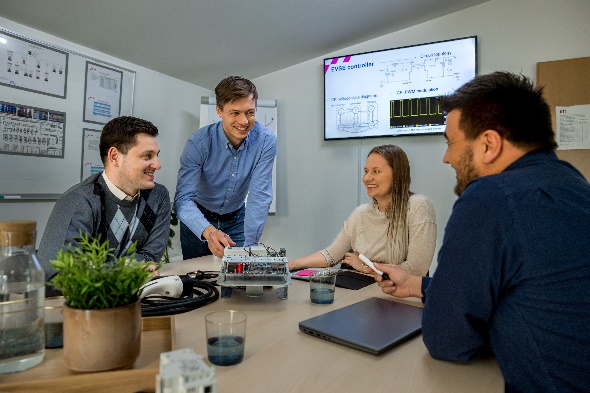 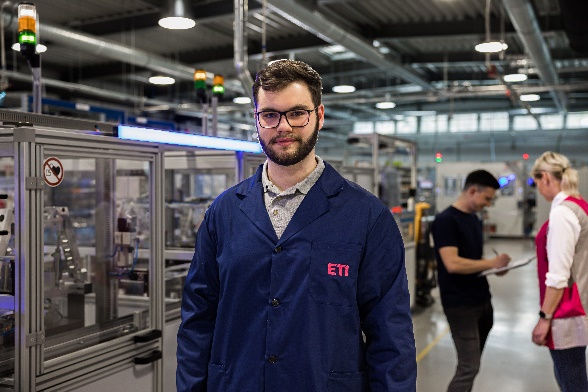 NUDIMO:Redno štipendijo v obliki 12 mesečnih nakazil, ki vas finančno podpirajo na vaši izobraževalni poti.Možnost vsakoletnega praktičnega dela, kjer boste pridobili neprecenljive izkušnje.Mentorstvo pri praktičnem delu, oblikovanju raziskovalnih projektov ter pripravi diplomskih in magistrskih nalog.Dostop do najnovejše in najnaprednejše tehnične opreme, ki vam omogoča uresničevanje vaših zamisli.Priložnost za zaposlitev po uspešno zaključenem šolanju, kjer boste lahko nadaljevali svojo kariero.Prijavite se lahko do 10. septembra 2023 preko spletnega obrazca ali pošljite prijavo na elektronski naslov kadri@eti.si. Vse potrebne informacije najdete na naši spletni strani www.eti.si/corporateNe zamudite priložnosti! Kandidati, ki boste oddali pravočasne in popolne prijave, boste povabljeni na razgovor. Obvestila o podeljenih štipendijah boste izbrani kandidati prejeli predvidoma do 20. septembra 2023.